GIFTED EDUCATION PROGRAM PROPOSAL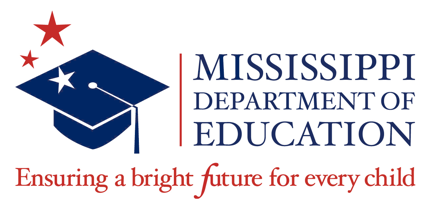 Mississippi Department of Education  Office of Elementary Education & ReadingDistrictPhoneGifted Contact Person(s)Gifted Contact Person(s)INTELLECTUALLY GIFTEDINTELLECTUALLY GIFTEDINTELLECTUALLY GIFTEDINTELLECTUALLY GIFTEDCheck the categories of instruments to be used during the identification process. Complete the name of the instrument(s) and minimal score. If needed, a list can be attached.Check the categories of instruments to be used during the identification process. Complete the name of the instrument(s) and minimal score. If needed, a list can be attached.Check the categories of instruments to be used during the identification process. Complete the name of the instrument(s) and minimal score. If needed, a list can be attached.Check the categories of instruments to be used during the identification process. Complete the name of the instrument(s) and minimal score. If needed, a list can be attached.CategoryName of InstrumentName of InstrumentScore or Percentile  Group intelligence test(s)  Characteristics of giftedness checklist  Measure of creativity  Measure of leadership  Achievement test(s)  Individual test of intelligence  Other measuresACADEMICALLY GIFTEDACADEMICALLY GIFTEDACADEMICALLY GIFTEDACADEMICALLY GIFTEDCheck the categories of instruments to be used during the identification process. Complete the name of the instrument(s) and minimal score. If needed, a list can be attached.Check the categories of instruments to be used during the identification process. Complete the name of the instrument(s) and minimal score. If needed, a list can be attached.Check the categories of instruments to be used during the identification process. Complete the name of the instrument(s) and minimal score. If needed, a list can be attached.Check the categories of instruments to be used during the identification process. Complete the name of the instrument(s) and minimal score. If needed, a list can be attached.CategoryName of InstrumentName of InstrumentScore or PercentileGroup achievement test(s)Individual achievement testPortfolio**A copy of the rubric that will be used to evaluate the portfolio, including the minimal acceptable score, must be submitted for approval with the program proposal.*A copy of the rubric that will be used to evaluate the portfolio, including the minimal acceptable score, must be submitted for approval with the program proposal.*A copy of the rubric that will be used to evaluate the portfolio, including the minimal acceptable score, must be submitted for approval with the program proposal.*A copy of the rubric that will be used to evaluate the portfolio, including the minimal acceptable score, must be submitted for approval with the program proposal.ARTISTICALLY GIFTEDARTISTICALLY GIFTEDARTISTICALLY GIFTEDARTISTICALLY GIFTEDCheck the categories of instruments to be used during the identification process. Complete the name of the instrument(s) and minimal score. If needed, a list can be attached.Check the categories of instruments to be used during the identification process. Complete the name of the instrument(s) and minimal score. If needed, a list can be attached.Check the categories of instruments to be used during the identification process. Complete the name of the instrument(s) and minimal score. If needed, a list can be attached.Check the categories of instruments to be used during the identification process. Complete the name of the instrument(s) and minimal score. If needed, a list can be attached.CategoryName of InstrumentName of InstrumentScore or PercentileMeasure of creativityMeasure of ability in visual artsPortfolio**A copy of the rubric that will be used to evaluate the portfolio, including the minimal acceptable score, must be submitted for approval with the program proposal.*A copy of the rubric that will be used to evaluate the portfolio, including the minimal acceptable score, must be submitted for approval with the program proposal.*A copy of the rubric that will be used to evaluate the portfolio, including the minimal acceptable score, must be submitted for approval with the program proposal.*A copy of the rubric that will be used to evaluate the portfolio, including the minimal acceptable score, must be submitted for approval with the program proposal.CREATIVELY GIFTEDCREATIVELY GIFTEDCREATIVELY GIFTEDCREATIVELY GIFTEDCheck the categories of instruments to be used during the identification process. Complete the name of the instrument(s) and minimal score. If needed, a list can be attached.Check the categories of instruments to be used during the identification process. Complete the name of the instrument(s) and minimal score. If needed, a list can be attached.Check the categories of instruments to be used during the identification process. Complete the name of the instrument(s) and minimal score. If needed, a list can be attached.Check the categories of instruments to be used during the identification process. Complete the name of the instrument(s) and minimal score. If needed, a list can be attached.CategoryName of InstrumentName of InstrumentScore or PercentileMeasure of creativityMeasure of ability in performing artsPortfolio**A copy of the rubric that will be used to evaluate the portfolio, including the minimal acceptable score, must be submitted for approval with the program proposal.*A copy of the rubric that will be used to evaluate the portfolio, including the minimal acceptable score, must be submitted for approval with the program proposal.*A copy of the rubric that will be used to evaluate the portfolio, including the minimal acceptable score, must be submitted for approval with the program proposal.*A copy of the rubric that will be used to evaluate the portfolio, including the minimal acceptable score, must be submitted for approval with the program proposal.TYPES OF PROGRAM(S)TYPES OF PROGRAM(S)TYPES OF PROGRAM(S)TYPES OF PROGRAM(S)Check all that apply for the district and indicate the grade level(s) in which each program will be implemented:Check all that apply for the district and indicate the grade level(s) in which each program will be implemented:Check all that apply for the district and indicate the grade level(s) in which each program will be implemented:Check all that apply for the district and indicate the grade level(s) in which each program will be implemented:ProgramProgramGrade Level(s)Grade Level(s) Intellectually Gifted Resource* Intellectually Gifted Resource*       *Mandated in grades 2-6       *Mandated in grades 2-6 Academic Placement* Academic Placement*       *Available in grades 9-12 only       *Available in grades 9-12 only Artistically Gifted Resource Artistically Gifted Resource Creatively Gifted Resource Creatively Gifted Resource Dual Enrollment Dual Enrollment Independent Study Independent Study Mentorship MentorshipAPPROVAL OF PROPOSALAPPROVAL OF PROPOSALAPPROVAL OF PROPOSALAPPROVAL OF PROPOSALAPPROVAL OF PROPOSALSuperintendent SignatureDateGEP Contact Person’s SignatureDateMDE USE ONLYMDE USE ONLYMDE USE ONLYMDE USE ONLYMDE USE ONLYGifted Specialist’s SignatureDateBureau Director’s SignatureDate